      [ а р а р                                      ПОСТАНОВЛЕНИЕ    «29 » ноябрь  2017 й.                       № 28                          «29»  ноября 2017 г.                 О назначении и проведении публичных слушаний по проекту решения « О   бюджете  сельского поселения   Тайняшевский  сельсовет муниципального района Чекмагушевский район Республики Башкортостан на 2018  год и на плановый период 2019 и 2020 годов» Руководствуясь ст.28, 35 Федерального закона «Об общих принципах организаций местного самоуправления в Российской Федерации», ст.11 Закона Республики Башкортостан «О  местном самоуправлении в Республике Башкортостан», п.2 ч.3, ст.10 Устава сельского поселения  Тайняшевский сельсовет муниципального района Чекмагушевский район Республики Башкортостан и Положением о Публичных слушаниях сельского поселения  Тайняшевский сельсовет, Администрация сельского поселения  Тайняшевский сельсовет муниципального района Чекмагушевский район Республики Башкортостан постановляет:     1.Назначить и провести публичные слушания по проекту решения  об исполнении  бюджета сельского поселения  Тайняшевский  сельсовет муниципального района Чекмагушевский район Республики Башкортостан на 2018  и на плановый период 2019 и 2020 годов год на 09 декабря 2017 года в 10.00 часов в  администрации сельского поселения  Тайняшевский сельсовет   по адресу:  с.Тайняшево, ул.Центральная, д.32     2.Создать комиссию по подготовке и проведению публичных слушаний в составе:     Председатель комиссии:        Исхаков Халил Раисович  -   глава сельского поселения     Заместитель председателя комиссии:Башмакова Ильзида Назимовна - депутат от избирательного округа  № 1           Члены комиссии:Салихов Ильвир Наилович- депутат от избирательного округа  № 2Якупова Айсылу Рамусовна - депутат от избирательного округа  № 6     3.Обнародовать проект  нормативно правового акта на информационном стенде и сайте Администрации сельского поселения  Тайняшевский  сельсовет  09 декабря 2017 года.     4.Установить, что письменные предложения жителей сельского поселения   Тайняшевский сельсовет муниципального района Чекмагушевский район по проекту   нормативного   правового   акта    направляются    в    Совет    по  адресу: с. Тайняшево, ул.Центральная, д.32, в период со дня обнародования настоящего решения до 12-00 часов 09 декабря  2017 года.  Глава сельского поселения;                                         Х.Р.ИсхаковБАШ[ОРТОСТАН  РЕСПУБЛИКА]ЫСА[МА{ОШ  РАЙОНЫ муниципаль районЫНЫ@  Тайнаш  АУЫЛ СОВЕТЫ АУЫЛ  БИЛ^м^]Е  ХАКИМИ^ТЕ452225, Тайнаш ауылы, }<&к урамы,32тел.  (34796) 2-34-81e-mail: taynysh@bashnet.ru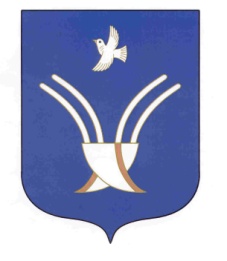 Администрация сельского поселенияТайняшевский сельсоветмуниципального района Чекмагушевский район Республики Башкортостан452225, с. Тайняшево, ул. Центральная, 32тел. (34796) 2-34-81e-mail: taynysh@bashnet.ruОКПО 04279536    ОГРН 1060249000547      ИНН  0249006138ОКПО 04279536    ОГРН 1060249000547      ИНН  0249006138ОКПО 04279536    ОГРН 1060249000547      ИНН  0249006138